ТЕХНОЛОГИЧЕСКАЯ  КАРТА  УРОКА9 класс                                                                               Дата: 08.05.2020Предмет            алгебраФ.И.О. учителя Козуб Т.ИТема урока: Тренировочные задания в форме ОГЭОБЯЗАТЕЛЬНО Вариант № 27060831В тетради: если нет интернента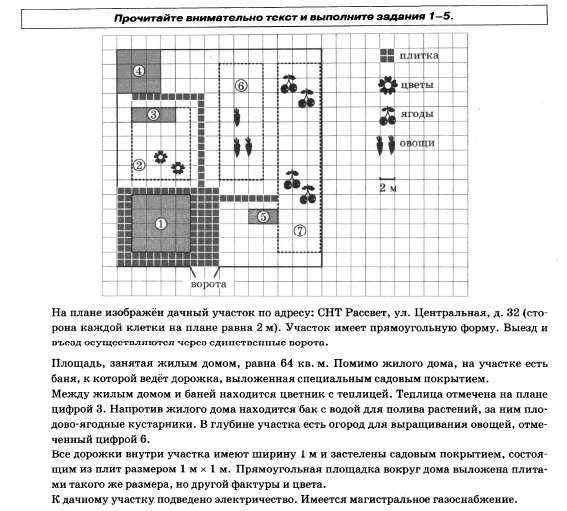 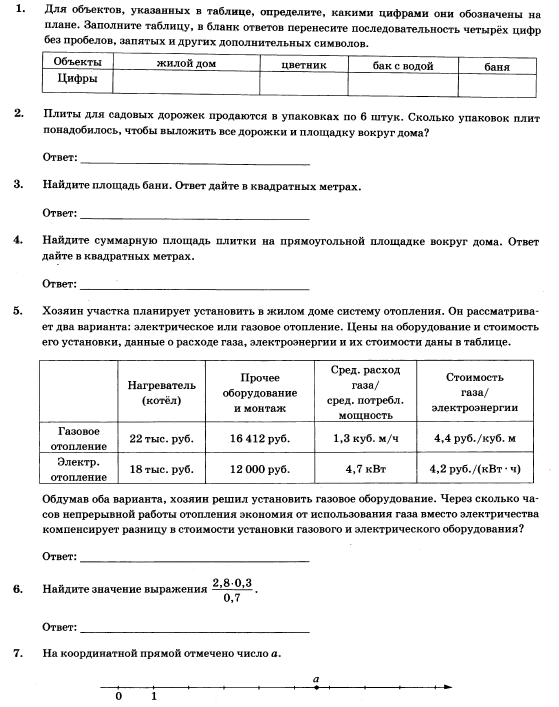 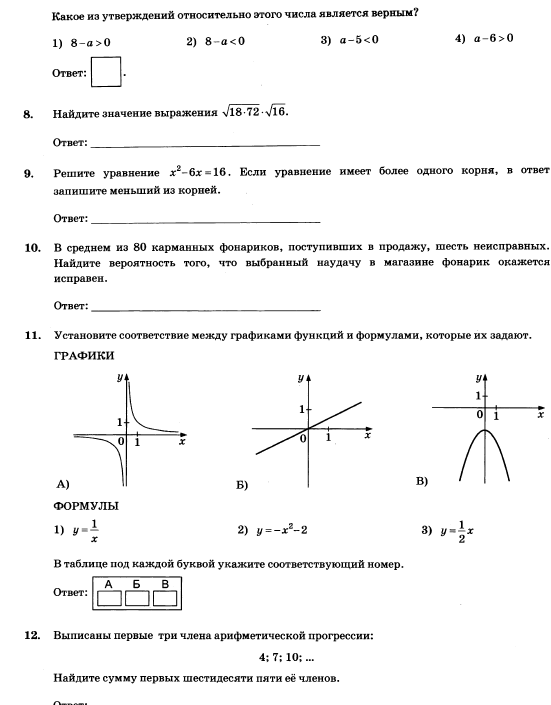 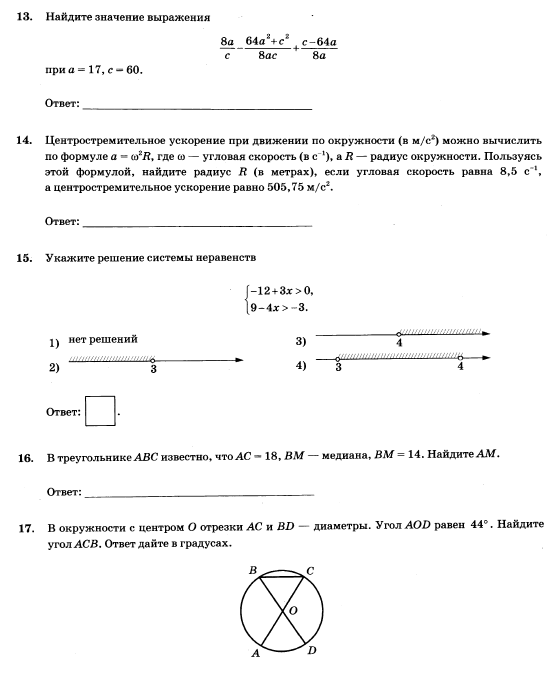 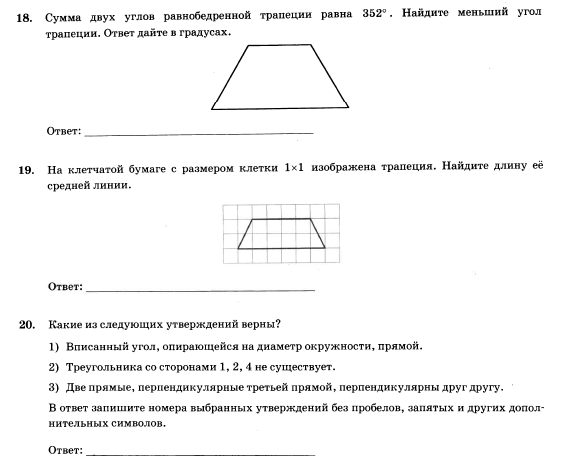 Сфотографировать (отсканировать) выполненное задание в тетради.Сохранить  в виде файла (имя файла - Ваша фамилия,  расширение -  PDF, JPEG или JPG).СРОК ВЫПОЛНЕНИЯДата08 мая 2020 года Время 16.00АДРЕС ДЛЯ ОБРАТНОЙ СВЯЗИ: tanya.kozub.69@mail.ruWhatsAp89034480363Дорогие ребята, у  вас всё получится,  удачи!